О проведении «горячей линии» по правилам размещения (выкладки) молочной продукции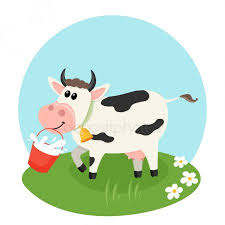  «Правила размещения (выкладки) молочных, молочных составных и молокосодержащих продуктов в торговом зале или ином месте продажи».Получить консультации по вопросам и правилам размещения молочной продукции в торговых залах можно с 12 августа по 25 августа 2019 г. в рабочие дни по телефону «горячей линии» ФБУЗ «Центр гигиены и эпидемиологии» в г. Заозерном: 8 (39165) 2-10-08 c 9.30 час. до 12.00 час. и с 13.00 час. до 16.30 час.